3. Члены апелляционной комиссии№Ф.И.О.ДолжностьФотоКалиева Ж.Ж.доцент кафедры психиатрии, наркологии и психотерапии;Касымова Р.Н.к.м.н., ассистент кафедры детских болезней;Исаева Ж.Тк.ф.н., доцент кафедры казахского языка;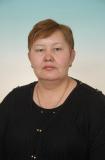 Бищекова Б.Ндоцент кафедры акушерства и гинекологии №2;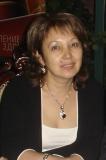 Айтжанова Г.Бстарший преподаватель кафедры фармакологии;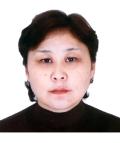 Мырзагулова С.Едоцент кафедры паталогической физиологии.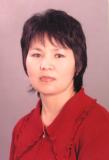 